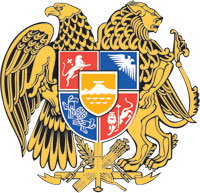 ՀԱՅԱՍՏԱՆԻ  ՀԱՆՐԱՊԵՏՈՒԹՅԱՆ  ԿԱՌԱՎԱՐՈՒԹՅՈՒՆՈ  Ր  Ո  Շ  Ո Ւ  Մ2 մարտի 2023 թվականի N          -ՆՀԱՅԱՍՏԱՆԻ ՀԱՆՐԱՊԵՏՈՒԹՅԱՆ ԿԱՌԱՎԱՐՈՒԹՅԱՆ2004 ԹՎԱԿԱՆԻ ԱՊՐԻԼԻ 8-Ի N 514-Ն ՈՐՈՇՄԱՆ ՄԵՋ ՓՈՓՈԽՈՒԹՅՈՒՆՆԵՐ ԿԱՏԱՐԵԼՈՒ ՄԱՍԻՆ-------------------------------------------------------------------------------- Հիմք ընդունելով «Նորմատիվ իրավական ակտերի մասին» Հայաստանի Հանրապետության օրենքի 34-րդ հոդվածի 1-ին մասը՝ Հայաստանի Հանրապետության կառավարությունը   ո ր ո շ ու մ   է.1. Հայաստանի Հանրապետության կառավարության 2004 թվականի ապրիլի 8-ի «Բուսասանիտարական փորձաքննության նպատակով փորձանմուշ վերցնելու կարգը սահմանելու մասին» N 514-Ն որոշման (այսուհետ՝ որոշում)  մեջ կատարել հետևյալ փոփոխությունները՝1) որոշման նախաբանում «14-րդ հոդվածի 10-րդ կետին» բառերը փոխարինել «5-րդ հոդվածի 1-ին մասի 8.1-ին կետին» բառերով.2) որոշման 1-ին կետում փորձանմուշների տրամադրման» բառերը փոխարինել «փորձանմուշ վերցնելու» բառերով։2. Սույն որոշումն ուժի մեջ է մտնում պաշտոնական հրապարակման օրվան հաջորդող տասներորդ օրը:ՀԱՅԱՍՏԱՆԻ ՀԱՆՐԱՊԵՏՈՒԹՅԱՆ                        ՎԱՐՉԱՊԵՏ			                                Ն. ՓԱՇԻՆՅԱՆ   Երևան